Menu is Subject to Change.  Milk is 1% white, or Skim ChocolateThis institution is an equal opportunity provider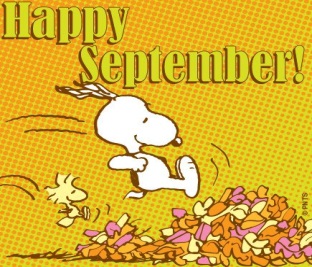 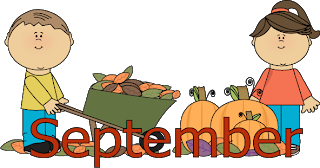 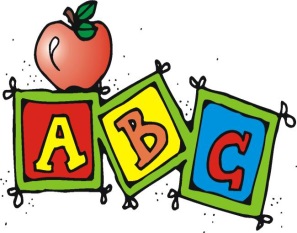                 Hot Breakfast Menu                Hot Breakfast Menu                Hot Breakfast Menu                Hot Breakfast Menu                Hot Breakfast MenuMondayTuesdayWednesdayThursdayFriday2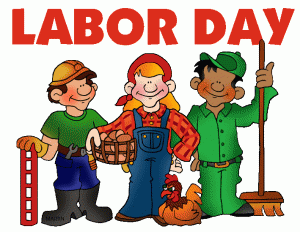 3Breakfast RoundYogurtFruit, asst.Juice, variety Milk 4French Toast StickSyrupFruit, asst.Juice, varietyMilk5Pancake on a StickSyrupFruit, asst.Juice, varietyMilk6Grab N Go Fruit, asst.Juice, varietyMilk9Breakfast PizzaFruit, asst.Juice, varietyMilk10PancakesSyrupFruit, asst.Juice, varietyMilk11Apple Cinnamon ToastFruit, asst.Juice, varietyMilk12Maple BitesYogurtFruit, asst.Juice, varietyMilk 13Grab N Go Fruit, asst.Juice, varietyMilk16French Toast SticksSyrupFruit, asst.Juice, varietyMilk17Belgian WaffleSyrupFruit, asst.Juice, varietyMilk18BagelCream CheeseFruit, asst.Juice, varietyMilk19Breakfast SandwichFruit, asst.Juice, varietyMilk20Grab N Go Fruit, asst.Juice, varietyMilk23PancakesSyrupFruit, asst.Juice, varietyMilk24Breakfast BurritoFruit, asst.Juice, varietyMilk25Pancake on a StickSyrupFruit, asst.Juice, varietyMilk26Apple Cinnamon ToastFruit, asst.Juice, varietyMilk27Grab N Go Fruit, asst.Juice, varietyMilk30Maple BitesYogurtFruit, asst.Juice, varietyMilk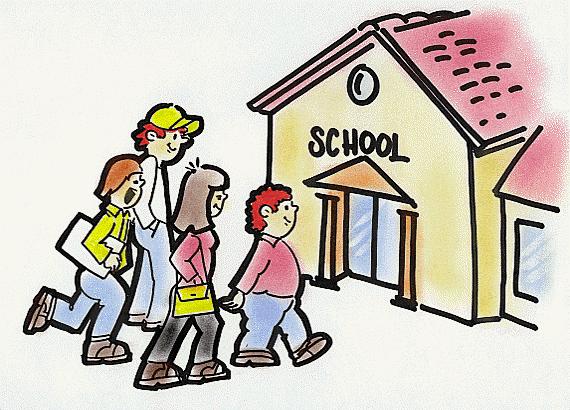 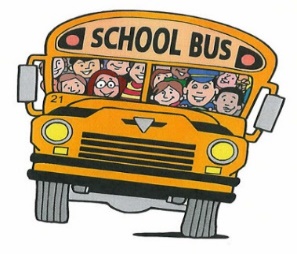 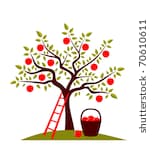 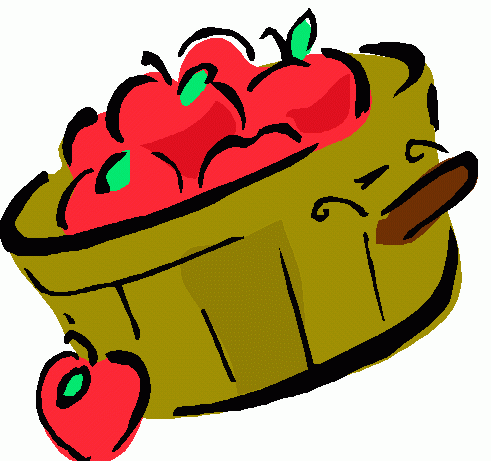 